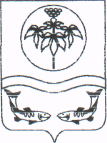  АДМИНИСТРАЦИЯОЛЬГИНСКОГО МУНИЦИПАЛЬНОГО РАЙОНАПРИМОРСКОГО КРАЯПОСТАНОВЛЕНИЕВ соответствии со статьями 39.11, 39.12 Земельного кодекса Российской Федерации, на основании Устава Ольгинского муниципального района,  администрация Ольгинского муниципального районаПОСТАНОВЛЯЕТ:1. Провести аукцион на право заключения договоров аренды земельных участков из земель, государственная собственность на которые не разграничена:Лот 1. Земельный участок из категории земель «Земли промышленности, энергетики, транспорта, связи, радиовещания, телевидения, информатики, земли для обеспечения комической деятельности, земли обороны, безопасности и земли иного специального назначения», вид разрешенного использования:  места для пикников. Местоположение установлено относительно ориентира, расположенного за пределами участка. Ориентир вершина горы. Участок находится примерно в 4980 м от ориентира по направлению на юго-восток. Почтовый адрес ориентира: Приморский край, Ольгинский район, г. Владимир. Кадастровый номер 25:12:030201:299, площадь 602 кв.м. Срок аренды - 3 года.Лот 2. Земельный участок из категории земель «Земли населённых пунктов», вид разрешенного использования:  гаражи боксового типа, многоэтажные, подземные и наземные гаражи, автостоянки на отдельном земельном участке. Местоположение установлено относительно ориентира, расположенного за пределами участка. Ориентир дом. Участок находится примерно в 50 м от ориентира по направлению на запад. Почтовый адрес ориентира: Приморский край, Ольгинский район, п. Ракушка, ул. Корабельная, дом 1. Кадастровый номер 25:12:030701:737, площадь 483 кв.м. Срок аренды - 3 года.2. Отделу жилищно-коммунального хозяйства, имущественных отношений и градостроительства:2.1. Организовать работу по подготовке к проведению аукциона на право заключения договоров аренды земельных  участков, указанных в п. 1 настоящего постановления.2.2. По результатам аукциона заключить договора аренды земельных участков, указанных в пункте 1 настоящего постановления, с победителем аукциона, либо с лицом, которым подана единственная заявка на участие в аукционе, с заявителем, признанным единственным участником аукциона, с единственным принявшим участие в аукционе его участником на условиях, указанных в извещении о проведении аукциона.3. Организационному отделу администрации Ольгинского муниципального района (Юхневич) опубликовать настоящее постановление в районной газете «Заветы Ленина» и разместить на официальном сайте администрации Ольгинского муниципального района в информационно-телекоммуникационной сети «Интернет».Глава Ольгинского муниципального района-глава администрации муниципального района                                    С.С. Басок07.11.2017пгт. Ольга №496О проведении аукциона на право заключения договоров аренды земельных участков 